Page | 19 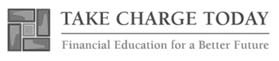 2.3.9.A2  Getting Paid Reinforcement Worksheet Name Directions: Match the correct term with the correct definition by placing the letter on the appropriate blank. Directions:  Circle the correct answer that would be used in each situation. While working at his factory job, Joe slipped on the wet floor. He went to the doctor where they told him he broke his ankle. Which benefit will cover Joe’s medical expenses? Unemployment insurance Workers’ compensation Paid sick days Medicare Lisa really likes her job as a flight attendant and she is getting positive reviews from her supervisor.  Unfortunately, due to the state of the economy, Lisa received her layoff notice. Which benefit will cover a portion of Lisa’s income while she looks for a new job? Unemployment insurance Workers’ compensation Paid sick days Medicare Stacey is starting her new job at Hats‐n‐More. In order for her manager to know how much to withhold in federal and provincial taxes, Stacey has to fill out which form? T4T5TD1Directions:  Answer the following questions by writing a short answer. What are two methods employers may offer to pay employee wages? Give an advantage and disadvantage for each method. (2 points) Why are employee benefits important? Give two examples of employee benefits. (2 points) Explain five pieces of information that you should look for on your pay stub. (5 points) Give an explanation for what would happen if employers did not deduct monies for income and payroll taxes on an ongoing format.    Who benefits more from being paid in cash: employer or employee? Explain your answer. Who are the dependents in your household? Why are you considered a dependent in your household? (2 points) Total Points Earned 21 Total Points Possible Percentage ________ Total tax bill Net income________ Amount of money left once all deductions have been taken from gross income  Dependent________ Products or services provided by an employer that adds extra value for employees beyond wages paidEmployee benefits________ A person who relies on the taxpayer for financial supportTax liability for financial support________ Outlines the deductions made to wagesPay Stub